Entwurf eines Programms für eine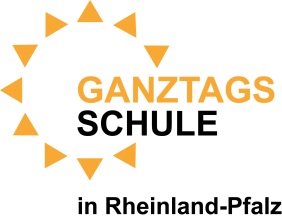 Arbeitsgemeinschaft „Theater-AG“Langfristige Ziele:Auswendiglernen von TextenDarstellerische Fähigkeiten, wie Gestik, Mimik und Körperhaltung schulenLernen mit der Sprache zu spielen, um Emotionen auszudrücken Freies Sprechen vor Publikum lernenSelbstvertrauen stärkenVerschiedene Charaktere kennenlernen und nachahmen Fantasievolles Basteln und Erstellen eines BühnenbildesFörderung der KreativitätHandwerkliches und zeichnerisches Geschick fördernDas Planen lernenEmpathiefähigkeit fördern Verschärfung des Verständnisses für „gut“ und „böse“Kontaktdaten (dienstliche E-Mail-Adresse o. ä. für kollegiale Nachfragen):simonezirwes@web.de Simone Zirwes, Grundschule Blankenrath, Waldstraße 4, 56865 BlankenrathWeiterführende Informationen (Literaturtipps, Internetseiten, …):Gebrüder Grimm. Grimms Märchen, Knaur HC; 6. Auflage, Erweiterte NeuausgabeAndersen, Hans Christian. Andersens Märchen, Knaur HC; 4. Auflage, Erweiterte NeuausgabeTextvorlage „Die Prinzessin auf der Erbse“ mit RollenverteilungVerlag an der Ruhr, Autorin: Hannelore Schulte, ISBN 978-3-86072-794-2, www.verlagruhr.deGruppengrößeJahrgangsstufe/MindestalterRaumbedarfTechnische Voraussetzungenca. 20 Kinder3. – 4. Klassegroßer, freier KlassenraumMikrofonLicht und TonanlageVorbereitungsphase
(ca. 4 Wochen vor Beginn der AG)Vorbereitungsphase
(ca. 4 Wochen vor Beginn der AG)Vorbereitungsphase
(ca. 4 Wochen vor Beginn der AG)Vorbereitungsphase
(ca. 4 Wochen vor Beginn der AG)ZeitraumInhaltIntentionMaterial1. WocheAbsprache mit der Schulleitung, wann das nächste Schulfest sein wird und ob es möglich wäre, ein Märchen der Theater-AG aufzuführenBudgetbesprechung mit Schulleitung und Förderverein der SchuleSchulleitung nach Raum fragenTerminplanung2. WocheVerschiedene Märchen auswählenAltersgerechte Auswahl des InhaltsMärchenbuch 3. WocheVorstellung der AG bei den Schülerinnen und SchülernWerbung für AGPräsentation der AG Ziel der AG (Märchenaufführung) Fragen beantwortenEinführungsphase (mit Beginn des Schul(halb)jahres)Einführungsphase (mit Beginn des Schul(halb)jahres)Einführungsphase (mit Beginn des Schul(halb)jahres)Einführungsphase (mit Beginn des Schul(halb)jahres)ZeitraumInhaltIntentionMaterial1. WocheVorstellungsrunde AG-Leiterin oder -Leiter und KinderErwartungen an die AG Fragen was sie sich unter der AG vorstellen Wer hat schon mal im Theater mitgespieltRegeln aufstellenEinverständniserklärung der Eltern für Film-, Fotoaufnahmen und Auftrittsgenehmigung (für die Schulplattform, Veröffentlichung in der Zeitung und privat für Eltern)Namen der Kinder kennenlernenKinder kennenlernenMögliche VorerfahrungenKlare verbindliche Regeln sorgen für Ruhe und KonzentrationDatenschutzNamensaufkleber auf der BrustEinverständniserklärungen2. WocheWas ist ein MärchenWie ist ein Märchen aufgebautWelche Märchen kennt ihr?Vorwissen der Kinder aufgreifenAnbindung an den Lehrplan Deutsch (Thema: Märchen)3. WochePantomime-Spiel (Einzel- und Partneraufgaben): Kinder ziehen sich eine Aufgabenkarte und spielen die vorgegebene Aufgabe vor. Die übrigen Kinder erraten, was dargestellt wurde.Fähigkeiten feststellen, um passende Rollen zu finden (darstellerisch) Einsatz von Mimik, Gestik und KörperhaltungAufgabenkarten (Bsp.: Du gehst einen Weg entlang und rutschst auf einer Bananenschale aus. Jemand geht vorbei und lacht dich aus. Du guckst ihm böse und verständnislos hinterher.)4. WocheKurze RollenspieleKinder werden in Kleingruppen eingeteilt. Jede Gruppe erhält eine Aufgabenkarte mit einem kurzen Rollenspiel, das sie einüben sollen. Jede Gruppe überlegt selbst, wer welche Rolle spielt und wie die Szene darstellerisch umgesetzt wird. Anschließend üben sie das Rollenspiel ein. Danach führen die einzelnen Gruppen ihre Rollenspiele vor und die anderen Gruppen nehmen Stellung.Fähigkeiten feststellen, um passende Rollen zu finden (sprachlich und darstellerisch) Reflexionsfähigkeit Aufgabenkarten mit kurzen Rollenspielen (Text und Regieanweisungen)5.-7. WocheVorlesen verschiedener Märchen in einer vorbereiteten Atmosphäre (Grundschulbücherei, ausgelegt mit Kissen und Sitzsäcken. Mit Kerzenlicht beleuchtet.)Besprechung dieser Märchen und Ideensammlung (Wie könnte das Märchen als Theaterstück umgesetzt werden? Eignet es sich als Theaterstück? Wo liegen die Schwierigkeiten bei der Umsetzung?)Inhalt einiger Märchen kennenlernenAngenehme Atmosphäre fördert die Motivation und das längere ZuhörenEinbeziehung der Schüler in die PlanungMärchenbuch, Kerzen, Kissen, Sitzsäcke, Feuerzeug8. WocheAbstimmung welches Märchen als Theaterstück gespielt werden soll Vorstellung des gewählten Märchens „Die Prinzessin auf der Erbse“ welches bis zum Schulfest eingeübt und aufgeführt werden sollErneutes Vorlesen des MärchensHerausarbeitung der Rollen und Rollenverteilung (Jede Rolle wird doppelt besetzt, um einen Ausfall bei der Vorführung ersetzen zu können. Es werden zwei Vorstellungen angeboten, damit jeder spielen kann.)Einbeziehung der Schüler in die PlanungSicherung des InhaltesDie Kinder erhalten die Rollen, die sie sich zutrauen9. WocheDas Theaterstück wird in verteilten Rollen vorgelesen.Theaterstück/Rollen kennenlernenLeseförderungTheaterstückHerbstferien: Hausaufgaben – Rollentexte üben, nach Kostümen und Requisiten schauenHerbstferien: Hausaufgaben – Rollentexte üben, nach Kostümen und Requisiten schauenHerbstferien: Hausaufgaben – Rollentexte üben, nach Kostümen und Requisiten schauenHerbstferien: Hausaufgaben – Rollentexte üben, nach Kostümen und Requisiten schauenZeitraumInhaltIntentionMaterial10. WocheVorstellung und Anprobe der mitgebrachten Kostüme und RequisitenVortragen der gelernten Rollen und Anstellen folgender Überlegungen: Welche KulisseWas können wir selbst bauenWo brauchen wir Hilfe der Eltern oder externe Hilfe (z.B. bei der Anfertigung zweier Wände mit Fenster vom Schreiner, die später von den Kindern bemalt werden können)Welche Kostüme/Requisiten haben wir schon und welche brauchen wir nochWoher bekommen wir die fehlenden Kostüme (Eltern, Freundeskreis, Kollegium fragen)Einbeziehung der Kinder in die PlanungFörderung von Kreativität und Fantasie Von den Kindern mitgebrachte Kostüme und Requisiten11. WocheGemeinsames Durchgehen des RollenspielsÜberlegungen über Umsetzung des Stücks treffen:Wie werden die einzelnen Szenen gespielt?(Körperhaltung, Mimik, Gestik, Sprechweise, Emotion)Empathiefähigkeit und Rollenverständnis fördernKennenlernen verschiedener Charaktere Lernen, sich in verschiedene Rollen zu versetzen12. – 20. WocheWöchentliches Üben des Theaterstücks (ohne Bühnenbild) Herstellung des BühnenbildesBesorgen der benötigten Schminke durch AG-Leiterin Hausmeister nach Licht und Tonanlage fragenSicherheit erlangenLernen sich in andere Charaktere zu versetzenTexte auswendig lernen durch ständiges Üben der verschiedenen RollenEmotionen übenKonzentration und SpracheGemeinsame Umsetzung der PlanungMitgestaltung durch die KinderFörderung der KreativitätSchulung von handwerklichem und künstlerischem GeschickWände für das BühnenbildMalkittel oder alte HemdenBastelmaterial:AbdeckplanenFarbePinselTücher zum bemalenMatratzenKissenDeckenErbse21. – 24. WocheÜben des Theaterstücks mit Bühnenbild, Kostümen und RequisitenProbeschminken (Hilfe und Einbeziehung der Künstler AG)Mit Schulleitung besprechen um welche Uhrzeit die Vorführungen sein werdenStühle für das Publikum stellenEinladungen an Schulleitung, Hausmeister, Eltern und Kollegium schreibenPresse informieren und für die Vorstellung einladenErstellen eines Zertifikats „Märchenexperte“Teamfähigkeit (Zusammenarbeit mit einer weiteren AG)BühnenbildRequisitenKostümeSchminkePapier (Einladungen)Papier (Zertifikat)Licht- und TonanlageMikrofone  25. WocheGeneralprobe mit Bühnenbild, Kostümen, Requisiten und SchminkeTextsicherheit überprüfenBühnenbildRequisitenKostümeSchminkeStühleMikrofoneLicht und Tonanlage26. WocheFrühzeitiges Treffen der AG-GruppeAnkleidenSchminken durch Leiterin der Künstler-AG Evtl. Fragen besprechenTheatervorstellung des Märchens „Die Prinzessin auf der Erbse“Vorbereitung auf die VorstellungBühnenbildRequisitenKostümeSchminkeStühleMikrofoneLicht und Tonanlage27. WocheReflexionVorlesen des Zeitungsartikels undAusteilung einer Kopie an die KinderAusteilen der Zertifikate „Märchenexperte“ mit großem Lob an die KinderBestärkung der KinderZertifikate